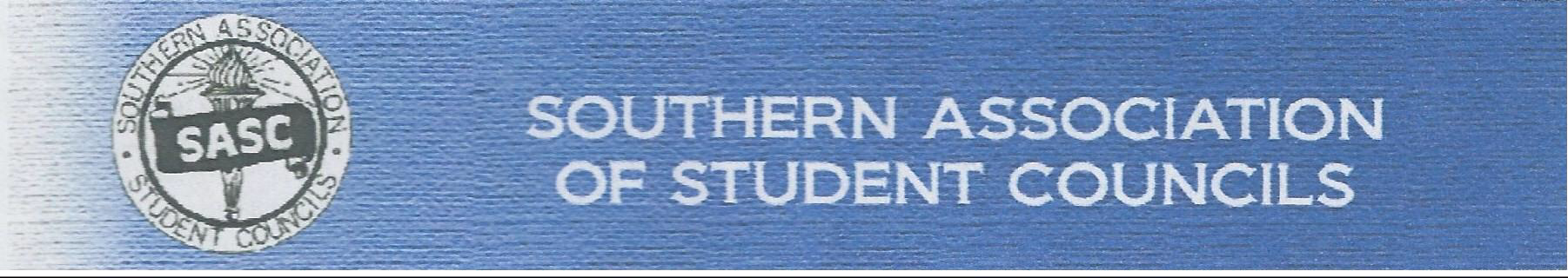 SASC Waiver FormPlease complete the following information in ink. Postmark deadline to submit is September 16, 2022. Forms must be sent by CERTIFIED-RECEIPT REQUESTED mail to:Laurens District 55 High School/5058 Highway 76 West/Laurens, SC 29360/Attn: Brooke YarbroughName of School seeking office: ____________________________________________________Office seeking circle one: President, President-Elect, Vice President, Secretary, ParliamentarianStudent Council Information:Last three years attending SASC: ______________________________________________________________________________2.______________________________________________________________________________3.______________________________________________________________________________Reason for not attending SASC 2021 Arlington, Tennessee:    _______________________________________________________________________________ _______________________________________________________________________________Print name(s) of student(s) running for office: ___________________________________________My signature below indicates an agreement to serve in this position for the designated term if elected. I will be in attendance at the SASC conference as well as the planning sessions during each year of my term of office.Student Signatures (mandatory): ____________________________________________________Advisor’s Signature (mandatory): ___________________________________________________Principal’s Signature (mandatory): __________________________________________________Director of Schools’ Signature: _____________________________________________________(mandatory only for President school candidates)